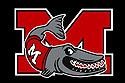 The Muskingum University  High School Invitational  SATURDAY, December 14, 2019Hosted at AMF Hall of Fame Lanes, by Perry High School  5155 Tuscarawas St W, Canton, OH 44708Tournament Rules  This tournament is operated by The Muskingum University volunteers. The tournament will observe the rules of participation and play by the Ohio High School Athletic Association (OHSAA). Participation is open to any 2019-2020 OHSAA school-sponsored varsity or “club” bowling teams. Due to facility considerations, the maximum number of participating teams is limited to 44 teams and will be determined on a “first come, first serve” basis determined by postmark date. It is anticipated that this tournament will sell out quickly. E-mail entries will be accepted, but not confirmed until receipt of payment. Confirmation of receipt of entries will be e-mailed to Head Coach shown on entry form. Payments must be mailed to address shown. Some proceeds from the tournament will benefit Perry High School.Tournament Format  There will be two (2) separate divisions: boys and girls. Five (5) participating bowlers per team. Team roster will be eight (8) maximum. The format is the same for both divisions.  Qualifying Round: All teams will bowl three (3) regular team games and six (6) Baker games, moving after each game. Teams on odd numbered lanes will move to the left, and even numbered teams will move to the right.  Championship Round: The top four (4) teams from the Qualifying Round in each division will be seeded in a single elimination, best of three (3) Baker game match play format. Teams will be seeded based on scores from the Qualifying Round.  Seeding will be as follows:  Match 1: #1 seed vs. #4 seed, #2 seed vs. #3 seed. Match 2: Winner of #1 vs. #4 vs.#2 vs. #3. Winner is tournament champion.  Schedule: (all times approximate)  11:30 -12:30 Tournament Check-In  12:30 Coaches meeting  12:45 15 minute practice  1:00 Qualifying round begins  5:00 Break  5:15 All Tournament Team Awards  5:20 10 min practice  5:30 Championship Rounds Begin  TEAM ENTRY FEE: $ 120.00  Muskingum University Invitational  FOR QUESTIONS PLEASE CONTACT: Coach Doug Smith; dougs@muskingum.edu; 740-826-8264  (Make checks payable to: The Muskingum University Bowling Team)  (Check One)  Boys Team________ Girls Team ___________  NOTE: If your school is entering BOTH a boys and girls team, you must submit separate entries.  SCHOOL NAME  _________________________________________________  COACH’S NAME  _________________________________________________  COACH’S EMAIL  _________________________________________________  TELEPHONE  _________________________________________________  CELL PHONE  ________________________________________________  TEAM ROSTER (PLEASE PRINT)  1._____________________________ 5._____________________________  2._____________________________ 6._____________________________  3._____________________________ 7._____________________________  4._____________________________ 8._____________________________  MAIL COMPLETED ENTRY FORM AND CHECK FOR  TOTAL AMOUNT  TO:  Muskingum University Bowling Team  ATTN: Coach Doug Smith  163 Stormont St. Quad Center Rm. 212  New Concord, Ohio 43762  740-826-8264  dougs@muskingum.edu  Meal Deal: AMF large one Topping pizza and pitcher of pop $20.00 per team.  ____ Check here if you want the deal. Pay at AMF when you arrive.